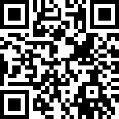 「26ながさき・フェスティバル」に　さんかするための　アンケート【あなたのことを　いてください】【あなたのが　ブースでう　つくえ・いす・パネルなどのこと】１．あなたのが、いたい　つくえ・いす・パネルのを　いてください。２．あなたのは、ブースでコンセント（outlet）をいますか？□　はい　※にうかえてください。　　　　　　　　　　　　　　　　　　　　　　□　いいえ【フェスティバルのに　おさんが　もらう　リーフレットのこと】2023のリーフレット「２５ながさき・フェスティバル」をながら、えてください。３．あなたのは、2024のリーフレットを、2023からえますか？　　　　　　□　はい、　えます。　　　　　　　　　　　　　の「4.」、「5.」にえてください。　　　　　　□　いいえ、　えません。　2023とじにします。　　　　　　　　　　　　　　　の「4.」、「5.」にえません。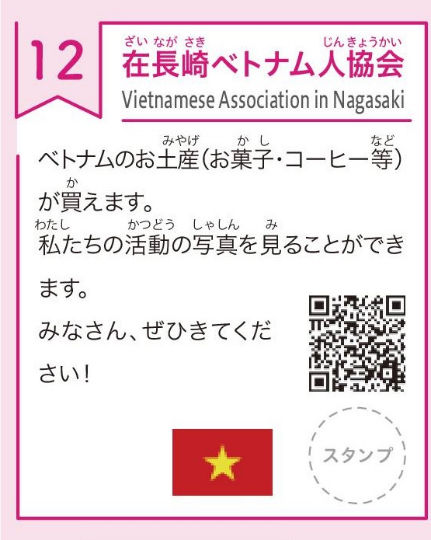 　　　　　　　　　　　　　　【ハッピー　プレゼントクイズのこと】の「6」から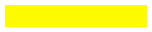 　　　　　　　　　　　　　　答えてください。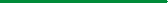 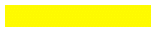 ４.　「３」で「はい、えます。」をんだは、どこをえますか？	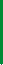 ①　のなまえ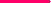 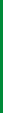 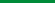 ②　フェスティバルですること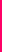 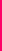 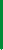 ③　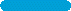 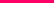 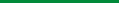 ④　QRコード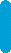 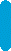 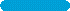 ５.　「４」でんだ　ばんごうのところに、えた後のことを　いてください。　　　　　　①あたらしい　のなまえ　　　　　　②フェスティバルですること　※かんたんなでいてください。　　　　　　③　を　かえたいは、このといっしょに、のイラスト（JPEG）をEメールでってください。　　　　　　④　QRコードを　かえたいは、このといっしょに、QRコードをEメールでってください。【ハッピー　プレゼントクイズのこと】フェスティバルで　「ハッピー　プレゼントクイズ」をします。「ハッピー　プレゼントクイズ」は、あなたのが　おさんに、あなたののことを　えるためのクイズです。「ハッピー　プレゼントクイズ」のやり①あなたのが、おさんに、あなたののことをえるクイズをします。②おさんがえたら、リーフレットの　　　　　　　　のところに、スタンプをします。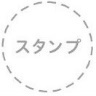 　　※が、あなたにスタンプをします。③おさんは、いろいろなのスタンプを10こ　あつめたら、プレゼントをもらいます。６.　「ハッピー　プレゼントクイズ」の　もんだいと　えをいてください。※クイズの　もんだいやヒントをいたを　ってきて、ブースにおいてください。※がわからないのために、クイズを　かんたんなや　いろいろなので　えてください。　　　〈たとえば　こんなクイズ〉　　　　A（クイズの　もんだい）：　にむは、ったときに、どこにしますか？　　　　B（クイズの　しいえを１こ　と　まちがいの　えを２こ　えてください）：①　　②　　③　　　　C（クイズのえ）：　③あなたのがえたクイズ７.　 「６」のクイズをに　ほんやくしてほしいですか？　　　　□　はい、　に　ほんやくしてください。　　　　□　いいえ、　たちがに　ほんやくします。【きなテレビで、あなたのの　しゃしんを　せること】８．　フェスティバルの、とてもきなテレビで、あなたののしゃしんを　みんなにせますか？　　　　□　はい、　ののしゃしんを　みんなに　せます。あなたのの　しゃしん（４まで）を　JPEGにして、このといっしょに　　　　Eメールでってください。　　　　□　いいえ【フェスティバルのに、あなたのがをめると　おのこと】９．　あなたのは、フェスティバルのに、の（を　おく）に　を　おきますか？　　あなたのが　の（を　おく）に　をおく、あなたのの１のだけ　おを０にします。はい。のは、のをおくに　を１　おきます。いいえ。のは、をおきません。あなたのの　なまえあなたの　なまえTELEメールつくえ　（２こ　まで）きさ：45㎝×180㎝いす　（６こ　まで）パネル　（２こ　まで）きさ：よこ91cm×高さ182cm　　　　　　よこ90cm×高さ172cmのなまえ（のところ）のなまえ（のところ）A（クイズの　もんだい）B（クイズの　しいえを１こ　と　まちがいの　えを２こ　えてください）①②③C（クイズの　答え）